РАСПОРЯЖЕНИЕ                                                    БОЕРЫК№  16                                                                                         «15» июня  202019г.О снятии дисциплинарного взысканияВ связи с добросовестным исполнением возложенных на работника трудовых обязанностей и, руководствуясь ст.194 Трудового кодекса РФ,1. Снять с заместителя руководителя Исполнительного комитета Большееловского сельского поселения Елабужского муниципального района Республики Татарстан  Карповой Александры Сергеевны дисциплинарное взыскание в виде замечания, примененное Распоряжением № 7/1 от 12.05.2020г.Руководитель                                                                                    А.И. МашановОзнакомлена ___________________  / _______________/«___»___________________2020г.			 МКУ «ИСПОЛНИТЕЛЬНЫЙ КОМИТЕТ БОЛЬШЕЕЛОВСКОГО СЕЛЬСКОГО ПОСЕЛЕНИЯ» ЕЛАБУЖСКОГО МУНИЦИПАЛЬНОГОРАЙОНАРЕСПУБЛИКИ ТАТАРСТАН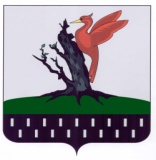 ТАТАРСТАН РЕСПУБЛИКАСЫАЛАБУГА МУНИЦИПАЛЬ РАЙОНЫ МКО « ОЛЫ ЕЛОВОАВЫЛ ҖИРЛЕГЕ БАШКАРМА КОМИТЕТЫ»